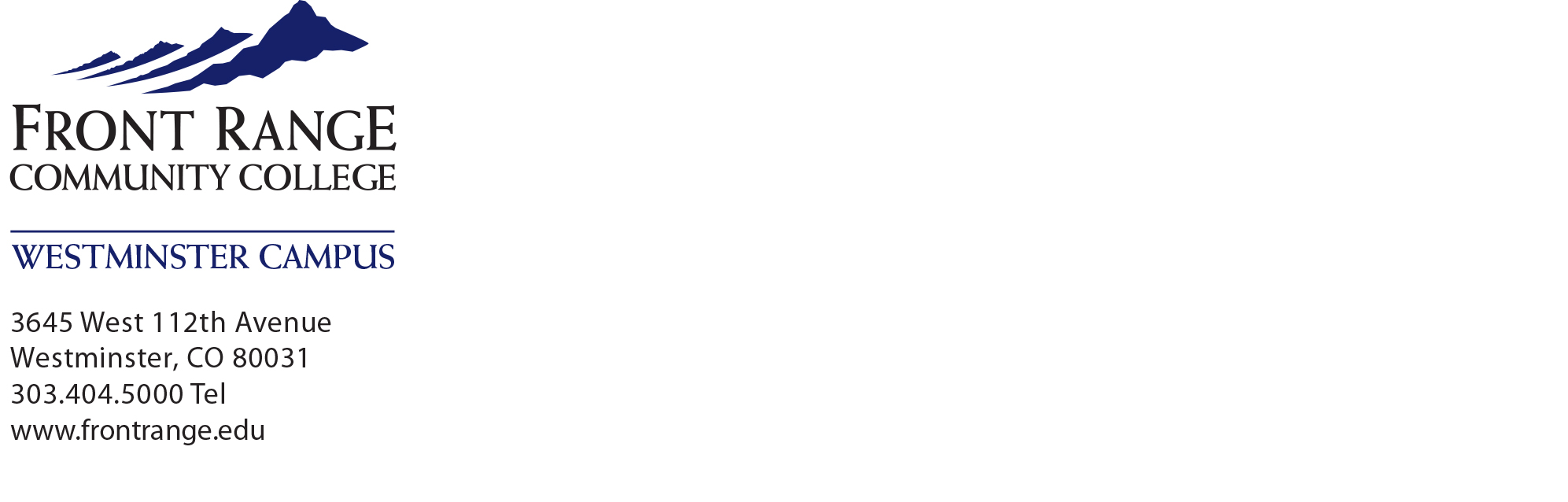 January 6, 2023To Who it may concern,My name is Spring W. DeGrado and I am the Phlebotomy Program Director overseeing the Westminster and ACHS 14 campuses.I am writing letter of reference/recommendation for Mr. Chris Kirgan who attended the Phlebotomy Technician Program during the Fall 2022 Semester.Chris displayed great professionalism during his semester program and his shadowing rotations. He continually showed empathy, highly proficient skill sets, and a strict adherence to all HIPAA and FRCC policies and guidelines. Mr. Kirgan would make a great addition to any medical laboratory team and should be considered for any available position. Please feel free to reach out to me if you should need any further information.Best Regards,Spring W. DeGrado – Phlebotomy Program DirectorOffice: 1-303-404-5131Spring.Swick-DeGrado@frontrange.edu